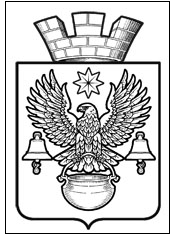 ПОСТАНОВЛЕНИЕАДМИНИСТРАЦИИ КОТЕЛЬНИКОВСКОГО ГОРОДСКОГО ПОСЕЛЕНИЯ                          КОТЕЛЬНИКОВСКОГО МУНИЦИПАЛЬНОГО РАЙОНА                                   
                                              ВОЛГОГРАДСКОЙ ОБЛАСТИ          00.02.2021 г.                                                                                 №О  внесении изменений в постановление  администрацией Котельниковского городского поселения №973 от 19.11.2019 г.«Об утверждении административного регламента предоставления муниципальной услуги «Предоставление земельных участков, находящихся в муниципальной собственности Котельниковского городского поселения, и земельных участков, государственная собственность на которые не разграничена, расположенных на территории Котельниковского городского поселения юридическим лицам в собственность бесплатно»В соответствии с Федеральным законом от 27 июля 2010 г. №210-ФЗ "Об организации предоставления государственных и муниципальных услуг", руководствуясь Федеральным законом от 06.10.2003 г. №131-ФЗ «Об общих принципах организации местного самоуправления в Российской Федерации», №494-ФЗ от 30.12.2020 г. «О внесении изменений Градостроительный кодекс Российской Федерации и отдельные законодательные акты Российской Федерации в целях обеспечения комплексного развития территорий», руководствуясь Уставом Котельниковского городского поселения,  администрация Котельниковского городского поселения  ПОСТАНОВЛЯЕТ:1. Внести в административный регламент предоставления муниципальной услуги «Предоставление земельных участков, находящихся в муниципальной собственности Котельниковского городского поселения, и земельных участков, государственная собственность на которые не разграничена, расположенных на территории Котельниковского городского поселения юридическим лицам в собственность бесплатно», утвержденного постановление администрации Котельниковского городского поселения от 19.11.2019 г. №973 «Об утверждении административного регламента предоставления муниципальной услуги «Предоставление земельных участков, находящихся в муниципальной собственности Котельниковского городского поселения, и земельных участков, государственная собственность на которые не разграничена, расположенных на территории Котельниковского городского поселения юридическим лицам в собственность бесплатно» следующие изменения:1.1 пункт.1.2.1 раздела 1 административного регламента –  исключить.2.   Контроль за исполнением настоящего постановления оставляю за собой.3. Настоящее постановление вступает в силу со дня его подписания и подлежит обнародованию на официальном сайте администрации Котельниковского городского поселения.Глава Котельниковскогогородского поселения                                                                       А.Л. Федоров    